Draw the complete detail of a network diagram corresponding to the following information.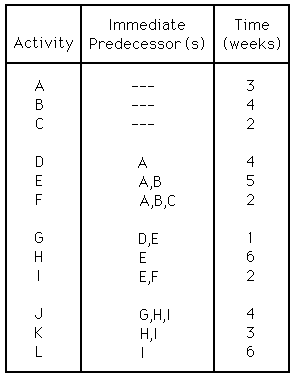 What is the critical path for this project?Suppose activity D can be shortened from four days to one day. Assume all other activity times remain the same. How much shorter will the total project earliest completion time become?Suppose activity I is delayed, taking eight days to complete instead of two days. Assume all other activity times remain the same. How much longer will the total project earliest completion time become?What is the latest start time for activity A?